Dear Parents and Guardians, 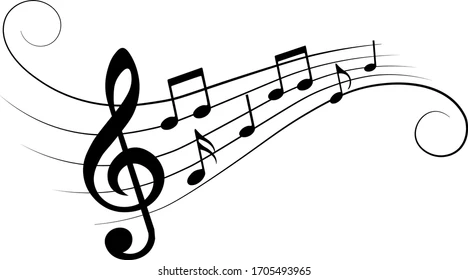 2nd and 3rd  grade students are invited to participate in choir this year! Rehearsals are held each Thursday after school from 2:45-3:30pm in the music room beginning February 2, 2023. On-line sign up will be available via the Grizzly Guide Newsletter on Sunday, January 21st.  Spots will go to the first 40 second and third graders to sign up. Cost to participate in choir is $20. All choir fees must be paid to the front office (cash or check to Greenwood Elementary) before our first rehearsal 2/2. Students will not be able to attend choir until choir fees are paid. Please make sure to read all the information below prior to signing your child up for choir. Rehearsal Dates - 2/3 Grade Choir - Thursdays from 2:45 – 3:30 in the Music Room Feb 2, Feb 9Feb 16* (no rehearsal – 2nd grade show) Feb 23rd March 2 March 9* (no rehearsal – 4th grade show), March 16th March 30th April 6April 13April 20th April 27th – Concert at 8:45am (school assembly) and 6:00pm for families. Students arrive to Music Room by 5:30pm. Sign-ups for this program are on a first-come-first-serve basis. The program will be capped at 40 students, however, the musical director my make any changes to this roster at any time. Visit our Greenwood Elementary Music Website for music updates and information. www.greenwoodmusicroom.weebly.com Please let me know if you have any questions about choir. I am so looking forward to choir with our 2/3rd  Graders this year! Warm regards, Mrs. Richardson 